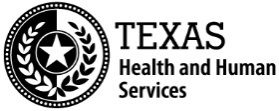 Nursing Facility Administrator ProgramRequest for Criminal History Evaluation LetterForm 5530-NFADecember 2009Complete this form if you are requesting the Texas Health and Human Services Commission (HHSC)  to issue a criminal history evaluation letter regarding your eligibility for a nursing facility administrator license.I,	, will enroll or am enrolled in an educational program orI plan to take the examination for an initial nursing facility administrator license. I believe that I am ineligible for alicense because of my conviction or deferred adjudication for the following felony or misdemeanor offenses:I request a criminal history evaluation letter determining whether I am eligible for a license based on the criminal history I have provided. I understand that the evaluation letter may not address evidence I do not disclose on this request or evidence that was not reasonably available to HHSC at the time of my request, and that the letter will not address other eligibility requirements.I understand I must also submit a Department of Public Safety (DPS) Texas criminal conviction report and fingerprint card.Signature	DateMail this form and your DPS Texas criminal conviction report and fingerprint card to the address below. Allow two weeks for processing.Texas Health and Human Services Commission Nursing Facility Administrator ProgramP.O. Box 149030Mail Code E-420 Austin, Texas 78714-9030AddressAddressCityCityCityStateZIP CodeDate of Birth (mm/dd/yyyy)Social Security No.Social Security No.SexTexas Driver’s License No.Texas Driver’s License No.Texas Driver’s License No.